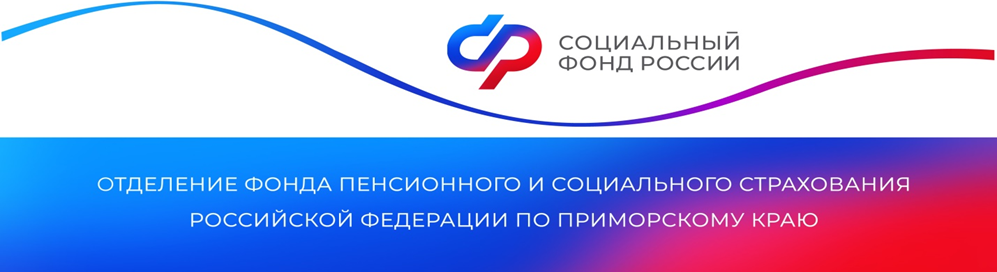 В Приморском крае 35 работодателей получили от регионального Отделения Социального фонда России субсидии за найм сотрудниковВ 2023 году Отделение Социального фонда России по Приморскому краю перечислило приморским работодателям 11,8 миллиона рублей за трудоустройство граждан по программе субсидирования найма. С начала 2023 года ее участниками в крае стали 35 организаций, которые трудоустроили 223 человека.Размер субсидии составляет один МРОТ на каждого трудоустроенного и предоставляется компании по истечении одного, трех и шести месяцев работы нового сотрудника. В 2024 году размер субсидии в Приморском крае (с учетом районного коэффициента 1,2) составляет 23 090 рублей, в районах, приравненных к территориям Крайнего Севера, где применяется коэффициент 1,3 —  25 014 рублей, к сумме также добавляются средства на уплату страховых взносов. Для участия в программе субсидирования найма организация не должна иметь долгов по зарплате и обязательным платежам (налоги, штрафы и т.д.). Чтобы получить компенсацию, сотрудники должны быть трудоустроены на полный рабочий день и получать зарплату не ниже минимального размера оплаты труда (МРОТ). В числе других требований: компания не должна находиться в стадии ликвидации или банкротства и не получать другие льготы по линии борьбы с безработицей.Работники, за которых работодатель хочет получить субсидию, на момент заключения трудового договора должны иметь официальный статус безработных и не являться ИП или самозанятыми. Оформление субсидии состоит из нескольких этапов. Для начала организация должна подать заявку и список вакантных мест в службу занятости через личный кабинет платформы «Работа России». Когда служба пришлет подходящих кандидатов, нужно выбрать из них специалистов и трудоустроить их. Через месяц после этого можно отправлять заявку на субсидию через личный кабинет страхователя на портале Госуслуг.В течение десяти дней Отделение Социального фонда проверит организацию и ее новых сотрудников, включая их зарплаты, после чего перечислит первую часть субсидии. Далее фонд в беззаявительном порядке будет проверять все данные и выплачивать остальные части субсидии.За два года действия программы субсидирования найма Отделение Социального фонда России по Приморскому краю перечислило 58 организациям в общей сложности 19,3 миллиона рублей за трудоустройство 337 человек, лишившихся заработка вследствие разных жизненных ситуаций. Единый контакт-центр: 8 800 10 000 01 (звонок бесплатный). Пресс-службаОтделения Социального фонда Россиипо Приморскому краю